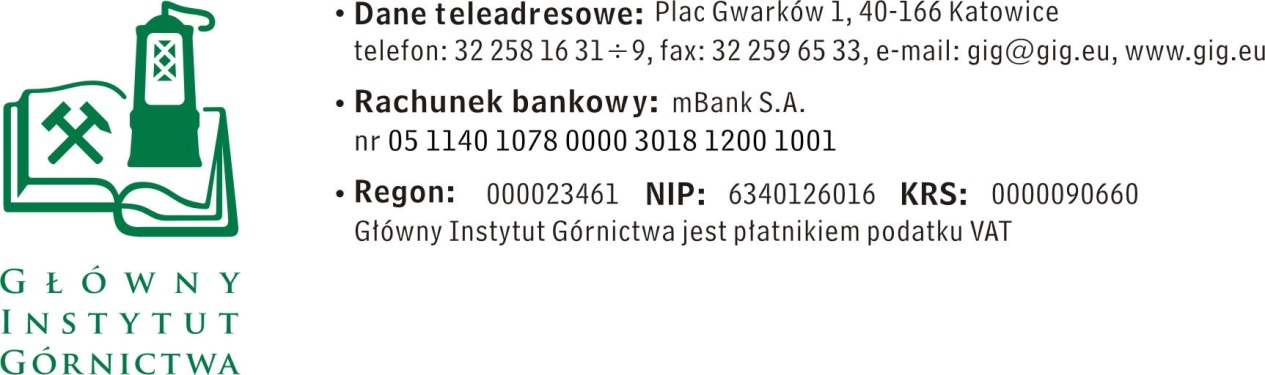 ZAPYTANIE OFERTOWE z dnia 20.11.2017r.„Świadczenie usług telekomunikacyjnych dla Głównego Instytutu Górnictwa i Kopalni Doświadczalnej Barbara w sieci telefonii stacjonarnej i serwis serwerów telekomunikacyjnych”.I.	Informacje ogólne.Zamawiający: Główny Instytut Górnictwa.Do niniejszego zapytania ofertowego nie stosuje się przepisów ustawy Prawo 
zamówień publicznych z dnia 29 stycznia 2004 r. (Dz. U. z 2017 r., poz. 1579).II.	Opis przedmiotu zamówienia.Przedmiotem zamówienia jest: Świadczenie usług telekomunikacyjnych na potrzeby Zamawiającego w Katowicach przy Pl. Gwarków 1 przez cały okres trwania umowy tj. 12 miesięcy z pełną obsługą serwisową, zarządzania i eksploatacji. Szczegółowa specyfikacja wymaganych przez Zamawiającego usług znajduje się w dziale - Usługi Telekomunikacyjne.	Świadczenie usług telekomunikacyjnych na potrzeby Zamawiającego w Mikołowie przy ul. Podleskiej 72 przez cały okres trwania umowy tj. 12 miesięcy z pełną obsługą serwisową, zarządzania i eksploatacji. Szczegółowa specyfikacja wymaganych przez Zamawiającego usług znajduje się w dziale - Usługi Telekomunikacyjne.	Świadczenie usług telekomunikacyjnych na potrzeby Zamawiającego w Łaziskach Górnych przy ul. Wyrskiej 15a i ul. Pszczyńskiej 1 przez cały okres trwania umowy tj. 12 miesięcy z pełną obsługą serwisową, zarządzania i eksploatacji. Szczegółowa specyfikacja wymaganych przez Zamawiającego usług znajduje się w dziale - Usługi Telekomunikacyjne.	Serwisowanie serwerów telekomunikacyjnych Simens HiPath 4000 – 2 szt. zlokalizowanych-	Główny Instytut Górnictwa, Plac Gwarków 1, 40-166 Katowice-	Kopalnia Doświadczalna Barbara, ul. Podleska 72, 43-190 MikołówSzczegółowa specyfikacja wymaganych przez Zamawiającego usług znajduje się w dziale – Usługi Serwisowe.Usługi TelekomunikacyjneStandardowe opcje usług jakie muszą być oferowane przez operatora sieci stacjonarnej to:-	sekundowy system naliczania, bez opłaty za inicjację połączenia,-	połączenia lokalne i strefowe,-	połączenia międzystrefowe,-	połączenia do sieci komórkowych,-	połączenia międzynarodowe,-	zapewnienie transmisji faksów,-	połączenia pozostałe (połączenia do biura numerów 118913, teleinformatyczne, itp.),-	połączenia bezpłatne do służb powołanych ustawowo do niesienia pomocy posiadających numery 	skrócone, tj. 112, 997, 998, 999, 986, 991, 992, 993, 994,-	automatyczne serwisy informacyjne, infolinie 80X, linie informacyjne 19XXX,-	przekierowanie połączeń,-	prezentację numerów telefonicznych CLIP połączeń przychodzących na aparatach systemowych oraz na aparatach analogowych mających funkcję prezentacji numeru,-	bezpłatną całodobową możliwość zgłaszania usterek,-	bezpłatną pomoc techniczną związaną ze świadczeniem usług telekomunikacyjnych, po 	zgłoszeniu przez Zamawiającego,-	dostęp do telefonicznych konsultacji technicznych,-	bezpłatną blokadę połączeń o podwyższonej opłacie na indywidualne zlecenie,Wykonawca powinien świadczyć usługę nagrywania wszystkich połączeń telefonicznych z możliwością ustawiania parametrów, które numery zewnętrzne mają być nagrywane. Możliwość nagrywania tylko przychodzących lub wychodzących lub obu naraz. Dostęp do usługi dla Zamawiającego przez szyfrowany portal www. Zamawiający wymaga, aby biuro obsługi klienta Wykonawcy miało możliwość odszukania i przesłania nagrania do organów typu policja. System do obsługi musi mieć możliwość obsługi z zewnątrz nawet przy braku zasilania w siedzibie Zamawiającego.Wykonawca skonfiguruje w pełni automatyczny system aktywacji/deaktywacji zapowiedzi o ewakuacji budynku lub budynków. Za pomocą specjalnych numerów telefonicznych Zamawiający będzie miał możliwość aktywacji zapowiedzi o ewakuacji budynku lub budynków. Autoryzacja kodem pinem. Po aktywacji zapowiedzi na wszystkich numerach telefonicznych DDI danej lokalizacji będzie odtwarzana zapowiedź o ewakuacji i połączenia będą kończone. Po deaktywacji system wróci do normalnej pracy. Aktywacja i deaktywacja musi się odbywać automatycznie, przez telefon komórkowy. System musi być zaimplementowany w obiektach Wykonawcy i musi mieć możliwość aktywacji/deaktywacji nawet w przypadku braku zasiania w budynkach Zamawiającego. Zamawiający wymaga, aby Wykonawca dołączył opis oferowanego rozwiązania.Wymagania świadczeń usług jakie powinny być realizowane:-	w zakresie połączeń lokalnych i strefowych, międzystrefowych, do sieci komórkowych, międzynarodowych Wykonawca zapewni wyłącznie płaski plan taryfowy, tj. bez okresów taryfikacyjnych ze względu na porę dnia oraz dni tygodnia,-	wysokość stawek netto za usługi telefoniczne nie ulegnie zwiększeniu w czasie trwania umowy.-	Wykonawca będzie wystawiał faktury za wykonane usługi zgodnie z cenami zaoferowanymi w niniejszym postepowaniu. Niedopuszczalne jest stosowanie cenników standardowych i udzielonych od nich procentowych rabatów. Faktury powinny być czytelne i przejrzyste a udostępniony biling szczegółowy w trybie online powinien przedstawiać połączenia w zaoferowanych cenach jednostkowych,-	Wykonawca zapewni bezpłatne przeniesienie numerów telefonicznych obecnie posiadanych u dotychczasowego operatora. Przeniesienie zostanie zrealizowane w godzinach, które nie będą kolidowały z godzinami urzędowania Zamawiającego, czas przeniesienia numerów nie przekroczy 2h przerwy w łączności-	Wykonawca zapewni dołączenie do zakresów posiadanych numerów DDI pojedynczych numerów MSN oraz numerów linii analogowych, Wykonawca zapewni prawidłowe realizowanie połączeń przychodzących jak i wychodzących z prawidłową prezentacją CLIP dla wszystkich przeniesionych numerów-	Zamawiający nie wyraża zgody na świadczenie usług telekomunikacyjnych za pomocą technologii VoIP, usługi powinny być świadczone w oparciu o standard protokołu ISDN-	koszty związane z instalacją i uruchomieniem usług telekomunikacyjnych Wykonawca powinien skalkulować w ramach miesięcznych abonamentów.Wykonawca zapewni pomoc techniczną i przywrócenie pełnej sprawności łączy w czasie nie dłuższym niż 24 godziny od momentu zgłoszenia przez Zamawiającego zdarzenia związanego z nieprawidłowym ich działaniem. Czas nieprawidłowego działania łączy liczony jest od momentu zgłoszenia uszkodzenia przez Zamawiającego do czasu ostatecznego usunięcia uszkodzenia. Zamawiający będzie zgłaszał usterki, awarie i nieprawidłową pracę łączy pisemnie, za pośrednictwem faksu lub telefonicznie.	Wykonawca w ramach realizacji przedmiotu zamówienia będzie wykonywał okresowe przeglądy stanu technicznego łączy oraz sprawdzał parametry łączy poprzez ich cykliczne pomiary techniczne i usuwał wszelkie awarie i usterki.Wykonawca uruchomi i będzie świadczył następujące usługi telekomunikacyjne z dostępem do publicznej sieci telefonicznej w poszczególnych lokalizacjach Zamawiającego.Lokalizacja – Katowice plac Gwarków 13 x Linia ISDN 30B+D – podłączona do serwera telekomunikacyjnego Wykonawca zapewni przeniesienie numerów obecnie posiadanych przez Zamawiającego od obecnego operatora telekomunikacyjnego Wykaz numerów przeniesionych do uruchomienia na linii ISDN 30B+D zakres DDI : 322592000 - 322592999, pojedyncze MSN dołączone do DDI : 322260746, 322260847, 322581631, 322581634, 322587250, 329-7412470, 322588737, 322596533, 322598791, 322581635, 322581636, 322581637, 322581638, 322581639, 322581959, 322582873, 322582897, 322582951, 322582958, 322582965, 322584425, 322584743, 322584766, 322584846, 322584951, 322585125, 322585795, 322585996, 322585997, 322586133, 322580045, 322580046, 322580047, 322582997, 322583002, 322583022, 322584642, 322584983, 322585023, 322585063, 322585188, 322585979, 329-7413344, 322584983, 688172896802
Wykonawca zapewni dwie niezależne drogi doprowadzenia wyżej wymienionych usług ISDN30B+D. W dwóch drogach doprowadzenia usług Zamawiający rozumie dwie niezależne drogi na odcinku tzw. „ostatniej mili” w wskazanej lokalizacji.4 x Linia ISDN 2B+D – podłączone do serwera telekomunikacyjnego Wykonawca zapewni przeniesienie numerów obecnie posiadanych przez Zamawiającego od obecnego operatora telekomunikacyjnego. Wykaz numerów do uruchomienia na liniach ISDN 2B+D - 322581630, 322581632, 322581633, 322596533.Lokalizacja Mikołów ul. Podleska 72 	
Wykonawca zapewni dwie niezależne drogi doprowadzenia niżej wymienionych usług: ISDN30B+D i 2xISDN 2B+D. W dwóch drogach doprowadzenia usług Zamawiający rozumie dwie niezależne drogi na odcinku tzw. „ostatniej mili” w wskazanej lokalizacji. 1 x Linia ISDN 30B+D – podłączona do serwera telekomunikacyjnego. Wykonawca zapewni przeniesienie numerów obecnie posiadanych przez Zamawiającego od obecnego operatora telekomunikacyjnego. Wykaz numerów do uruchomienia na linii ISDN 30B+D zakres DDI: 323246500 - 323246699, pojedyncze MSN dołączone do DDI : 323224930, 323224931, 323224932, 323224933, 323224934, 322028024, 322028025, 322028026, 322028027, 322028028, 322028029, 322028744, 322028746, 322028950, 322028951, 3220287452 linie ISDN 2B+D – podłączone do serwera telekomunikacyjnego. Wykonawca zapewni pracę w trybie gorącej rezerwy dla łącza ISDN 30B+D (z pkt. 6.2.1) z zachowaniem pełnej funkcjonalności dla ruchu przychodzącego i wychodzącego, prezentacji CLIP analogicznie jak na łączu ISDN 30B+D.	Lokalizacja – Łaziska Górne ul. Wyrska 15a i ul. Pszczyńska 1ul. Wyrska 15a, 2 linie analogowe: 322241529, 322241530ul. Pszczyńska 1, 2 linie analogowe: 322241531, 322260762Wykonawca zapewni przeniesienie numerów obecnie posiadanych przez Zamawiającego od obecnego operatora telekomunikacyjnego.Usługi serwisoweSerwisowanie serwerów telekomunikacyjnych przez okres 12 miesięcy określa się następująco: 	wymiana na pełnosprawne (nowe lub regenerowane) podzespołów które uległy awarii , dotyczy wszystkich podzespołów central telefonicznych wraz z aparatami systemowymi z wyjątkiem akumulatorów 	posiadanie pakietu podzespołów serwisowych na stanie serwisowym Wykonawcy w minimalnym zestawie : 1 x zasilacz, 1 x karta wyposażeni analogowych, 1 x karta wyposażeni systemowych, 1 x karta portów ISDN30B+D 	zmiany w konfiguracji na każdorazowe zgłoszenie Zamawiającego	pomoc telefoniczna w obsłudze użytkowej	zmiany w konfiguracji systemu taryfikacyjnego	podjęcie działań serwisowych przy zgłoszonej awarii do 2h 	przybycie na miejsce zgłoszenia awarii maksymalnie do 4 godzin od zgłoszenia awarii, 	usunięcie awarii w czasie nie przekraczającym 24 godzin od momentu przybycia na miejsce awarii, 	w każdym przypadku wystąpienia awarii należy zapewnić działanie systemu w systemie awaryjnym umożliwiające ciągłość pracy Zamawiającego,	Wykonawca musi dysponować pełną obsługą serwera przez modem telefoniczny i sieć IP do zdalnego nadzoru i administracji (Zamawiający udostępni w tym celu Wykonawcy łącze IP). 	Wykonawca zapewnia bezpośredni telefoniczny dostęp do służb serwisujących pod wskazanymi przez siebie numerami telefonów niebędącymi infoliniami. -	min. co 6 miesięcy Wykonawca dokona przeglądu technicznego całego systemu telekomunikacyjnego zakończonego podpisanym protokołem. Wymienione wyżej usługi wraz z podzespołami serwisowymi powinny zostać przez Wykonawcę skalkulowane ryczałtowo w ramach świadczenia „Usług serwisowych”III.	Osoba do kontaktów z Wykonawcą.Piotr Hachuła, tel. 32/ 259 26 47, e-mail: phachula@gig.euMarek Mańka, tel. 32/259 25 31, e-mail: mmanka@gig.euIV.	Wymagania dotyczące Wykonawców i oferty.1.	Wykonawca musi wykazać, że posiada zaświadczenie o wpisie do rejestru przedsiębiorców telekomunikacyjnych, wydawane przez Prezesa Urzędu Komunikacji Elektronicznej, o którym mowa w art.10 i art. 11 Ustawy z dnia 16 lipca 2004r. Prawo telekomunikacyjne (Dz.U. 2017 poz. 1907).W celu wykazania spełniania przez Wykonawcę warunku, o którym mowa powyżej Wykonawca zobowiązany jest przedłożyć wraz z ofertą: Wykonawca do oferty musi załączyć aktualne zaświadczenia o wpisie do rejestru przedsiębiorców telekomunikacyjnych wydawane przez Prezesa Urzędu Komunikacji Elektronicznej, o którym mowa w art.10 i art. 11 Ustawy z dnia 16 lipca 2004r. Prawo telekomunikacyjne (Dz.U. 2017 poz. 1907).2.	Wykonawca musi wykazać, iż w okresie ostatnich trzech lat przed upływem terminu składania ofert, a jeżeli okres prowadzenia działalności jest krótszy – w tym okresie wykonał lub wykonuje co najmniej: -	1 usługę polegającą na świadczeniu usług telekomunikacyjnych o wartości, co najmniej 100 000,00 zł brutto oraz,-	1 usługę polegającą na serwisowaniu systemu HiPath 4000 w zakładzie górniczym w rozumieniu ustawy o zakładach górniczych z obsługą telefonów "dołowych".W celu wykazania spełniania przez Wykonawcę warunku, o którym mowa powyżej Wykonawca zobowiązany jest przedłożyć wraz z ofertą: wykaz usług wykonanych lub wykonywanych w okresie ostatnich trzech lat przed upływem terminu składania ofert, a jeżeli okres prowadzenia działalności jest krótszy – w tym okresie. Wykaz musi zawierać co najmniej:-	1 usługę polegającą na świadczeniu usług telekomunikacyjnych o wartości, co najmniej 100 000,00 zł brutto oraz,-	1 usługę polegającą na serwisowaniu systemu HiPath 4000 w zakładzie górniczym w rozumieniu ustawy o zakładach górniczych z obsługą telefonów "dołowych".Wykaz należy sporządzić wg załącznika nr 2 do zapytania ofertowego – Doświadczenie zawodowe. b)	dokumenty potwierdzające, że dwie usługi (wymienione w wykazie, o którym mowa powyżej) zostały wykonane należycie. Zamawiający wymaga referencji lub innego dokumentu równoważnego.3.	Wymagany termin ważności oferty: 30 dni od daty złożenia.4.	Ofertę należy złożyć na załączonym formularzu ofertowym – załącznik nr 1 
do zapytania ofertowego.5.	W przypadku podpisania oferty oraz poświadczenia za zgodność z oryginałem kopii dokumentów przez osobę niewymienioną w dokumencie rejestracyjnym (ewidencyjnym) Wykonawcy, należy do oferty dołączyć stosowne pełnomocnictwo w oryginale lub kopii, potwierdzonej notarialnie.V.	Warunki płatności.Wynagrodzenie za świadczone usługi wypłacane będzie Wykonawcy w cyklach miesięcznych, na podstawie prawidłowo sporządzonych faktur.Wykonawca będzie wystawiał faktury za wykonane usługi zgodnie z cenami zaoferowanymi w niniejszym postępowaniu. Niedopuszczalne jest stosowanie cenników standardowych i udzielonych od nich procentowych rabatów. Faktury powinny być czytelne i przejrzyste a udostępniony biling szczegółowy w trybie online powinien przedstawiać połączenia w zaoferowanych cenach jednostkowych,Wynagrodzenie wypłacane będzie Wykonawcy przelewem na jego rachunek bankowy wskazany w fakturze, w terminie do 30 dni od daty wystawianej przez Wykonawcę faktury z tym zastrzeżeniem, że Wykonawca zobowiązany jest do doręczania faktury, na co najmniej 21 dni przed terminem płatności, a w razie niezachowania tego terminu, termin płatności wskazany w fakturze zostanie automatycznie przedłużony o czas opóźnienia dostarczenia do Zamawiającego prawidłowo sporządzonej faktury, o której mowa w ust. 1.VI.	Kryteria oceny ofert oraz wybór najkorzystniejszej oferty.Jedynym kryterium oceny ofert będzie cena./cena = 100%/. Należy wypełnić formularz cenowy stanowiący załącznik nr 1a do zapytania ofertowego.Zamawiający uzna za najkorzystniejszą i wybierze ofertę o najniższej cenie, która spełnia wszystkie wymagania określone w Opisie przedmiotu zamówienia oraz warunkach udziału.Informujemy, że w przypadku zaakceptowania Państwa oferty zostaniecie o tym fakcie powiadomieni oraz wystawimy stosowne zamówienie.VII.	Miejsce i termin składania ofert.Ofertę według załączonego wzoru należy złożyć do dnia 27.11.2017 r. do godz. 1200.Ofertę można złożyć drogą elektroniczną lub w siedzibie Zamawiającego:Główny Instytut Górnictwa,Plac Gwarków 1, 40-166 Katowice,fax: 32 258 59 97;e-mail: phachula@gig.euZamawiający zastrzega sobie prawo do unieważnienia zapytania ofertowego 
w każdej chwili, bez podania przyczyny.Zamawiający informuje, iż ocenie podlegać będą tylko te oferty, które wpłyną 
do Zamawiającego w okresie od dnia wszczęcia niniejszego rozeznania rynku 
do dnia, w którym upłynie termin składania ofert.Zamawiający na etapie oceny ofert ma prawo zwrócić się z pytaniami do wykonawcy w celu wyjaśnienia treści oferty. Wykonawca jest zobowiązany do udzielenie wyjaśnienie w terminie wskazanym przez Zamawiającego pod rygorem odrzucenia oferty.VIII.	Termin wykonania zadania.Wykonanie zamówienia – 12 miesięcy od daty zawarcia umowy.IX.	Załączniki.1.	Formularz oferty.2.	Wykaz usług3.	Wzór umowyZAPRASZAMY DO SKŁADANIA OFERTZałącznik nr 1 do Zapytania ofertowego..........................................pieczęć firmowa WykonawcyNazwa / Imię i nazwisko Wykonawcy:................................................................................................Adres: .........................................................................................................................Nr tel.:............................................... Adres e-mail: ..............................................................................................................OFERTAz dnia ...................................„Świadczenie usług telekomunikacyjnych dla Głównego Instytutu Górnictwa (przy Placu Gwarków 1 w Katowicach) i Kopalni Doświadczalnej Barbara (przy ul. Podleskiej 72 w Mikołowie) w sieci telefonii stacjonarnej i serwis serwerów telekomunikacyjnych”.1.	Oferujemy roczne wykonanie usług objętych przedmiotem zamówienia za cenę:netto …...…..….…… + VAT ........................ =............................................. zł brutto, słownie ………………………………………………………………………………(suma opłat z Tabeli nr. 3)2.	Oświadczenie Wykonawcy:2.1	Oświadczam, że cena brutto obejmuje wszystkie koszty realizacji przedmiotu 
zamówienia.2.2	Oświadczam, że spełniam wszystkie wymagania zawarte w Zapytaniu ofertowym.2.3	Oświadczam, że uzyskałem od Zamawiającego wszelkie informacje niezbędne do rzetelnego sporządzenia niniejszej oferty.2.4	Oświadczam, że uznaję się za związanego treścią złożonej oferty, przez okres 30 dni od daty jej złożenia.2.5	Oświadczam, że znane mi są zasady wyboru Wykonawcy i nie wnoszę do nich zastrzeżeń. 3.	Załączniki wymagane do oferty:-	kserokopię potwierdzonej za zgodność z oryginałem aktualnego zezwolenia na wykonywanie działalności pocztowej. -	wypełniony formularz cenowy-	wykaz usług-	dokumenty potwierdzające, że usługi zostały wykonane lub są wykonywane należycie._____________________________					____________________________(miejscowość, data)							(podpis)Załącznik nr 1a do Zapytania ofertowego.Tabela nr 1 abonamenty / miesięcznieTabela nr 2 połączenia telefoniczne / miesięcznieWartość połączeń „innych” z pozycji nr.3 w Tabeli nr.2 służy do oszacowania kwoty na pozostałe niewyszczególnione połączenia które będą rozliczane wg. cennika Wykonawcy.Tabela nr 3 – podsumowanie opłat za 12 mscZałącznik nr 2 do zapytania ofertowego...........................................Pieczątka firmowa Wykonawcy/Imię i Nazwisko WykonawcyWYKAZ WYKONANYCH I WYKONYWANYCH USŁUGW ZAKRESIE NIEZBĘDNYM DO WYKAZANIA SPEŁNIANIA WARUNKU WIEDZY I DOŚWIADCZENIASkładając ofertę na: „Świadczenie usług telekomunikacyjnych dla Głównego Instytutu Górnictwa (przy Placu Gwarków 1 w Katowicach) i Kopalni Doświadczalnej Barbara (przy ul. Podleskiej 72 w Mikołowie) w sieci telefonii stacjonarnej i serwis serwerów telekomunikacyjnych”.przedkładam/y następujący wykaz wykonanych/ wykonywanych (wybrać właściwą opcję) usług, Do niniejszego wykazu dołączamy .......szt. dokumentów potwierdzających. że wskazane i opisane wyżej usługi zostały wykonane/są wykonywane (wybrać właściwą opcję)należycie . ....................................... , dnia .......................		......................................................Podpis wraz z pieczęcią osoby uprawnionej do reprezentowania WykonawcyZałącznik nr 3 do zapytania ofertowegoUmowa nr      /        /2017Zawarta w Katowicach dnia …………………… 2017 roku pomiędzy: ……………………………………………………………………………………………………………………, zwanym w dalszej części umowy „Zamawiającym” reprezentowanym przez:……………………………………………………………………………………a …………………………………………………………………………………………….…………………………………………………………………………………………….zwanym w dalszej części niniejszej umowy „Wykonawcą”, reprezentowaną przez …………………………………………,zawartej umowie nadaje się następującą treść: §1Zamawiający zleca a Wykonawca przyjmuje do wykonania świadczenie usług telekomunikacyjnych w sieci telefonii stacjonarnej, wraz z serwisem serwerów telekomunikacyjnych w budynkach …………………. przy ………., oraz przy ul. ……………... Szczegółowy zakres przedmiotu umowy zawarty jest w załączniku nr 1 do umowy.Wykonawca realizować będzie przedmiot umowy z należytą starannością, zgodnie z:postanowieniami niniejszej umowy oraz oferty, właściwymi przepisami prawa.Z zastrzeżeniem ust. 5, jeżeli Wykonawca posiada własne standardy świadczenia usług, będących przedmiotem niniejszej umowy, zapisane w postaci Ogólnych Warunków, Regulaminów itp., a z których wynikałyby jakiekolwiek prawa lub obowiązki Zamawiającego, Wykonawca winien je każdorazowo przedstawiać Zamawiającemu do pisemnej akceptacji. Zaakceptowane przez Zamawiającego Ogólne Warunki, Regulaminy itp. stają się załącznikami do niniejszej umowy.W przypadku, o którym mowa w ust. 4, pierwszeństwo mają zawsze zapisy korzystniejsze dla Zamawiającego.Zamawiający oświadcza, że ubezpieczy systemy telekomunikacyjne HiPath 4000 wraz z pełnym wyposażeniem od zdarzeń losowych takich jak wyładowania atmosferyczne lub przepięcia elektryczne, zalania , pożar, kradzież idt.W przypadku zaistnienia zdarzenia losowego, Wykonawca zobowiązany jest do przywrócenia do pełnej sprawności systemów telekomunikacyjnych w czasie określonym w Usługach serwisowych, a w dalszej części do ewentualnego rozliczenia kosztów naprawy z Zamawiającym lub Ubezpieczycielem.§2Wykonawca realizować będzie przedmiot umowy w okresie 12 miesięcy licząc od daty rozpoczęcia świadczenia usług.Wykonawca zapewni wyłącznie płaski plan taryfowy, tj. bez okresów taryfikacyjnych podzielonych ze względu na porę dnia (rano, wieczorem) oraz dni tygodnia (poniedziałek, niedziela, święta).§ 3Strony wyznaczają następujące osoby odpowiedzialne za realizację przedmiotu umowy:ze strony Zamawiającego:……….… ……………… (tel.: ………….., fax.: ……………, adres e- mail:….……… ……………… (tel.: ………….., fax.: ……………, adres e - mail:ze strony Wykonawcy opiekunem Zamawiającego w zakresie obsługi technicznej, handlowej i operacyjnej jest: ……………… (tel.: .., fax.: …………, adres e-mail:................. tzw. „Opiekun klienta“Każda ze Stron będzie przekazywać na piśmie drugiej Stronie informacje dotyczące zmiany przedstawicieli, o których mowa w ust.1.§ 4Wykonawca oświadcza, że posiada niezbędną wiedzę fachową, doświadczenie i dysponuje potencjałem technicznym oraz pozwoleniami wymaganymi przez przepisy prawa w dziedzinach związanych z wykonaniem Usług i dostawą Towarów, a także iż dysponuje odpowiednim personelem i odpowiednimi środkami gwarantującymi profesjonalną realizację Umowy.Wykonawca wykona przedmiot umowy samodzielnie (bez udziału podwykonawcy).§ 5Z tytułu realizacji świadczeń wynikających z niniejszej umowy Wykonawcy przysługuje wynagrodzenie obliczone na podstawie ilości faktycznie spełnionych świadczeń oraz stawek:miesięczny abonament za 1 łącze ISDN PRA (30B+D) …… PLN bez VAT, … % VAT,miesięczny abonament za 1 łącze ISDN PRA (2B+D) …… PLN bez VAT, .. % VAT,miesięczny abonament za 1 łącze PSTN …… PLN bez VAT, .. % VAT,cena za pakiet abonamentowy minut (lokalne, strefowe i międzystrefowe: …….. min, komórkowe: ………., międzynarodowe: …….. ) …… PLN bez VAT, .. % VAT,cena za 1 minutę połączenia lokalne, strefowe i międzystrefowe ………….. PLN bez VAT, ….% VAT,cena za 1 minutę połączenia do sieci komórkowych …………. PLN bez VAT, ….% VATcena za 1 minutę połączenia międzynarodowego do sieci stacjonarnych w UE ………….. PLN bez VAT, ….% VAT,miesięczna opłata z tytułu serwisowania serwera telekomunikacyjnego w lokalizacji ul. ………… ……………. PLN bez VAT,…. % VAT,miesięczna opłata z tytułu serwisowania serwera telekomunikacyjnego w lokalizacji ……………. ……………. PLN bez VAT,…. % VAT,Wynagrodzenie Wykonawcy obliczone zgodnie z postanowieniami ust. 1 wraz z kwotami określonymi w ust. 2 i 3 nie może przekroczyć kwoty …………. (stanowiącej wartość umowy).Wynagrodzenie Wykonawcy zawiera wszelkie koszty jakie poniesie w związku z należytym wykonaniem przedmiotu umowy.Zamawiający nie dopuszcza możliwości zwiększenia stawek w całym okresie obowiązywania umowy.§6Wynagrodzenie za świadczone usługi wypłacane będzie Wykonawcy w cyklach miesięcznych, na podstawie prawidłowo sporządzonych faktur.Wykonawca będzie wystawiał faktury za wykonane usługi zgodnie z cenami zaoferowanymi w niniejszym postępowaniu. Niedopuszczalne jest stosowanie cenników standardowych i udzielonych od nich procentowych rabatów. Faktury powinny być czytelne i przejrzyste a udostępniony biling szczegółowy w trybie online powinien przedstawiać połączenia w zaoferowanych cenach jednostkowych,Wynagrodzenie wypłacane będzie Wykonawcy przelewem na jego rachunek bankowy wskazany w fakturze, w terminie do 30 dni od daty wystawianej przez Wykonawcę faktury z tym zastrzeżeniem, że Wykonawca zobowiązany jest do doręczania faktury, na co najmniej 21 dni przed terminem płatności, a w razie niezachowania tego terminu, termin płatności wskazany w fakturze zostanie automatycznie przedłużony o czas opóźnienia dostarczenia do Zamawiającego prawidłowo sporządzonej faktury, o której mowa w ust. 1.Za datę dokonania płatności przyjmuje się datę dokonania przelewu przez Zamawiającego. W razie zwłoki w płatności Wykonawca ma prawo żądać zapłaty ustawowych odsetek.Zamawiający zastrzega sobie możliwość potrącenia z wynagrodzenia Wykonawcy należne Zamawiającemu z tytułu niniejszej umowy kary umowne lub odszkodowania.§7Wykonawca zapewni nieodpłatne wsparcie techniczne oraz serwis zarówno łączy jak i serwerów telekomunikacyjnych wraz z osprzętem przez cały okres trwania umowy, 24 godziny/dobę przez okres 7 dni w tygodniu.Wykonawca musi dysponować pełną obsługą serwerów telekomunikacyjnych przez modem i sieć IP do zdalnego nadzoru i  administracji. W ramach wsparcia technicznego Wykonawca powinien zapewnić w szczególności:wymianę na pełnosprawne (nowe lub regenerowane) podzespołów które uległy awarii , dotyczy wszystkich podzespołów central telefonicznych wraz z aparatami systemowymi z wyjątkiem akumulatorówzdalną konfigurację serwerów telekomunikacyjnych, zmiany w konfiguracji na każdorazowe zgłoszenie Zamawiającego,pomoc telefoniczną w obsłudze użytkowej,zmiany w konfiguracji systemu taryfikacyjnego,w każdym przypadku wystąpienia awarii należy zapewnić działanie systemu w systemie awaryjnym umożliwiające ciągłość pracy Zamawiającego.Wykonawca niezwłoczne przystąpi do działań serwisowych przy zgłoszonej awarii oraz  potwierdzi otrzymanie zgłoszenia awarii faksem pod nr ………….. lub drogą elektroniczną na adres ……………….. w czasie nie przekraczającym 2h od momentu zgłoszenia awarii.Wykonawca usunie awarię w czasie nie przekraczającym 24 godzin od momentu zgłoszenia awarii.Wykonawca zapewnia bezpośredni telefoniczny dostęp do służb serwisujących pod wskazanymi przez  siebie numerami telefonów nie będącymi infoliniami:tel. …………………………, faks ………………………, e-mail …………………… Minimum co 6 miesięcy Wykonawca dokona przeglądu technicznego całego systemu telekomunikacyjnego zakończonego podpisanym protokołem. §8Wykonawca gwarantuje najwyższą jakość przedmiotu umowy, zwłaszcza w zakresie:zgodności z niniejszą umową,realizacji funkcji zarządzania, taryfikacji, statystyki i archiwizacji,zgodności z obowiązującymi normami w tym zakresie oraz przepisami technicznymi,kompletności z punktu widzenia celu, któremu ma służyć.W związku z powyższym Wykonawca ponosi odpowiedzialność z tytułu gwarancji za wady fizyczne ujawnione w okresie gwarancyjnym, a także za ich usunięcie.Warunki gwarancji i serwisu określa niniejsza umowa, KC, oferta Wykonawcy. W przypadku rozbieżności postanowień w danej kwestii, pierwszeństwo mają postanowienia korzystniejsze dla Zamawiającego.§9Ewidentne zaniedbania oraz szkody wyrządzone przy okazji lub w związku z realizacją przedmiotu umowy Zamawiający zgłaszać będzie w formie pisemnej, z podaniem czasu i miejsca oraz ewentualnym szczegółowym opisem szkody. Ewidentne zaniedbanie oraz wyrządzenie szkody uważane jest jako nienależyte wykonanie umowy.Z tytułu wyrządzonej szkody, Wykonawca zobowiązany jest wypłacić Zamawiającemu odszkodowanie w wysokości podanej w nocie obciążeniowej, na rachunek bankowy Zmawiającego podany w nocie obciążeniowej, w terminie 14 dni od daty jej wystawienia.§10Bez względu na to czy Zamawiający faktycznie doznał szkody, Wykonawca zobowiązany jest wypłacić mu karę umowną w następujących przypadkach naruszenia postanowień umowy:z zastrzeżeniem postanowień pkt.2, z tytułu niewykonania lub niewłaściwego wykonania świadczenia wynikającego z niniejszej umowy – w wysokości 100 zł brutto za każdy dzień niewykonania lub nienależytego wykonania świadczenia;z tytułu każdej rozpoczętej godziny opóźnienia w spełnieniu świadczenia, dla którego wyznaczono termin realizacji – w wysokości 20 zł brutto, chyba że opóźnienie wystąpiło wyłącznie na skutek działań Zamawiającego. z zastrzeżeniem postanowień ust. 2, z tytułu rozwiązania umowy z przyczyn leżących po stronie Wykonawcy – w wysokości 25% wartości umowy o której mowa w §5 ust. 2.Z tytułu rozwiązania umowy z przyczyny, o której mowa w §11 ust.1 pkt.3, Wykonawca wypłaci karę umowną w wysokości 25% wartości umowy o której mowa w §5 ust. 2.Jeżeli kara umowna nie pokrywa poniesionej szkody, Zamawiający może żądać odszkodowania uzupełniającego na zasadach ogólnych.§11Zamawiający może wypowiedzieć niniejszą umowę bez zachowania terminu wypowiedzenia w przypadku realizacji przez Wykonawcę umowy w sposób niezgodny z jej zapisami lub w przypadku rażącego naruszenia przez Wykonawcę obowiązków z niej wynikających, a w szczególności w przypadku gdy:Wykonawca (w tym osoby zaangażowane do realizacji przedmiotu umowy) w sposób powtarzający się, nie wykonuje lub niewłaściwie wykonuje obowiązki nałożone niniejszą umową;Wykonawca utracił uprawnienia konieczne dla realizacji niniejszej umowy,wskutek okoliczności, za które odpowiedzialność ponosi Wykonawca, Zamawiający doznał szkody w większym rozmiarze lub kolejny raz doznał szkody bez względu na jej rozmiar.W razie zaistnienia istotnej zmiany okoliczności powodującej, że wykonanie umowy nie leży w interesie publicznym, czego nie można było przewidzieć w chwili zawarcia umowy, Zamawiający może odstąpić od umowy w terminie 30 dni od powzięcia wiadomości o tych okolicznościach. Wykonawca ma prawo żądać wyłącznie wynagrodzenia należnego mu z tytułu wykonania części umowy.Oświadczenie o wypowiedzeniu albo odstąpieniu należy, pod rygorem nieważności, złożyć w formie pisemnej.§12Wykonawca wyraża zgodę na zapłatę za wykonany przedmiot umowy wyłącznie przez Zamawiającego, bezpośrednio na jego rzecz i wyłącznie w drodze przelewu na rachunek wskazany w umowie. Umorzenie długu Zamawiającego wobec Wykonawcy, poprzez uregulowanie w jakiejkolwiek formie na rzecz osób trzecich, aniżeli bezpośrednio na rzecz Wykonawcy, może nastąpić wyłącznie za uprzednią zgodą Zamawiającego, wyrażoną w formie pisemnej pod rygorem nieważności.Wykonawca oświadcza, że jakiekolwiek jego prawa, wynikające bezpośrednio lub pośrednio z niniejszej umowy, w tym również należności uboczne (odsetki), nie zostaną przeniesione na rzecz osób trzecich bez uprzedniej zgody Zamawiającego wyrażonej w formie pisemnej pod rygorem nieważności. Wykonawca oświadcza, że nie dokona żadnej czynności prawnej, ani faktycznej, której bezpośrednim lub pośrednim skutkiem będzie zmiana wierzyciela na inny podmiot. Ograniczenie to dotyczy w szczególności przelewu, subrogacji ustawowej oraz umownej, zastawu, hipoteki oraz przekazu. Wykonawca oświadcza, że w celu dochodzenia praw z niniejszej umowy nie udzieli upoważnienia, w tym upoważnienia inkasowego, innemu podmiotowi, w tym podmiotowi prowadzącemu działalność windykacyjną. §13W sprawach nie uregulowanych niniejsza umową maja zastosowanie w szczególności przepisy Kodeksu cywilnego i ustawy – Prawo zamówieniach publicznych.§14Spory mogące wyniknąć z niniejszej umowy rozstrzygane będą przez właściwy dla Zamawiającego.§15Umowę sporządzono w dwóch jednobrzmiących egzemplarzach, po jednym dla każdej ze Stron.Jako datę zawarcia umowy przyjmuje się datę złożenia podpisu przez Stronę składającą podpis w drugiej kolejności.Jeżeli którakolwiek ze Stron nie umieści daty złożenia podpisu, jako datę zawarcia umowy przyjmuje się datę złożenia podpisu przez drugą Stronę.Załączniki do umowyZapytanie ofertoweOferta Wykonawcy                Wykonawca                                                                   Zamawiający     .....................................................                                        ...........................................     .....................................................                                        ...........................................Lp.Opis usługiCena jedn. nettoilośćWartość netto1Abonamenty1.ausługa ISDN 30B+D41.busługa ISDN 2B+D61.cusługa PSTN41.dkonserwacja serwera telekomunikacyjnego HiPatch 4000 na Placu Gwarków 111.ekonserwacja serwera telekomunikacyjnego HiPatch 4000 na KD Barbara1Razem miesięcznie netto(suma pozycji 1.a – 1.e )Razem miesięcznie netto(suma pozycji 1.a – 1.e )x 12 mscŁączenie za 12 msc nettoŁączenie za 12 msc nettoLp.Opis usługiMinuty połączeń / miesięcznieIlość minut wliczona w pakiet abonamen-towy minutCena jedn. netto / minWartość netto (wartość będąca ilością minut, pomniejszoną o ilość minut wliczonych w pakiet abonamentowy x cena jedn. minuty)1Połączenia telefoniczne1.apołączenia lokalne i strefowe, połączenia międzystrefowe,20 0001.bpołączenia do sieci komórkowych,120001.cpołączenia międzynarodowe do sieci stacjonarnych w UE4001.dPakiet abonamentowy minutDotyczy łącznej wartości dla pozycji (1.a – 1.c ) wykazującej wliczone minuty w pakiet abon.Dotyczy łącznej wartości dla pozycji (1.a – 1.c ) wykazującej wliczone minuty w pakiet abon.Dotyczy łącznej wartości dla pozycji (1.a – 1.c ) wykazującej wliczone minuty w pakiet abon.2Razem miesięcznie nettoSuma pozycji (1.a – 1.d )Razem miesięcznie nettoSuma pozycji (1.a – 1.d )Razem miesięcznie nettoSuma pozycji (1.a – 1.d )3Połączenia inne ( np. infolinie 801x , itp.)Proszę obliczyć jako 20%  wartości z pozycji nr. 2Proszę obliczyć jako 20%  wartości z pozycji nr. 2Proszę obliczyć jako 20%  wartości z pozycji nr. 24Razem miesięcznie netto(suma pozycji nr. 2 i 3 )Razem miesięcznie netto(suma pozycji nr. 2 i 3 )Razem miesięcznie netto(suma pozycji nr. 2 i 3 )5x 12 msc6Łączenie za 12 msc nettoŁączenie za 12 msc nettoŁączenie za 12 msc nettoLpWartość nettoŁącznie  - abonamenty za 12msc nettoŁącznie – połączenia za 12 msc nettoRazem za 12 msc nettoLp.ZamawiającyNazwa i opis wykonanych usługData wykonania usług:rozpoczęciezakończenie(dzień, m-c, rok)Wartość umowy